РЕЦЕНЗИЯ на курсовую работустудентки  47 группы Мартиросян А.С.  выполненную по дисциплине «Международные конвенции и соглашения по торговле»на тему: Международный валютный фонд: значение и роль в мировой экономике и торговле1. Актуальность темы: представленная тема курсового исследования актуальна и востребована как в теоретическом, так и практическом плане.2. Соответствие содержания курсовой работы заданию: работа в полной мере соответствует заданию3. Уровень сформированности компетенций:4. Степень самостоятельности исследования: средняя5. Дополнительные комментарии: В работе анализируется роль и значение МВФ в мировой экономике и торговле, исследуются основные цели и направления деятельности, изучается организационная структура МВФ, приводится критика деятельности МВФ на современном этапе развития экономики. Стоит отметить использование автором последних статистических данных, что придает работе практическую направленность. Вместе с тем, в работе отсутствуют четко сформулированные выводы, что умаляет ее аналитическую составляющую. Кроме того, наличествуют замечания к оформлению сносок и списка использованной литературы. 6. Оценка за курсовую работу: хорошоНаучный руководитель                                                                    С.А. Алешукина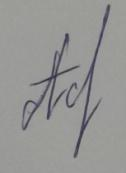 25  мая  2020  г.ОК – 8способность использовать общеправовые знания в различных сферах деятельностиВысокий: работа отражает способность использовать общеправовые знания  в профессиональной деятельности, понимание их значимости и практики применения, иллюстрирует влияние международных актов в сфере торговли на национальное законодательство и экономику;Средний: работа отражает способность использовать общеправовые знания  в профессиональной деятельности, но есть некоторые погрешности, недостаточно проиллюстрировано влияние международных актов в сфере торговли на национальное законодательство и экономику;Низкий: в работе содержится решение только некоторых необходимых вопросов и не прослеживается оценка теоретической значимости и практики применения общеправовых знаний, а также международных актов в сфере торговлиПК-17 умение выявлять и анализировать угрозы экономической безопасности страны при осуществлении профессиональной деятельностиВысокий: работа содержит глубокое понимание угроз экономической безопасности РФ, умение анализировать их практическое воплощение  и обосновывать свою точку зрения.Средний: работа свидетельствует о понимании сущности исследуемых вопросов, их взаимосвязь с экономической безопасностью России, но содержит некоторые погрешности.   Низкий: в работе дан поверхностный анализ угрозы экономической безопасности РФ в свете исследуемой тематики.